                                              ATTENTION R.E.E.S. FAMILIES: NEW DATES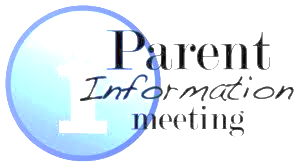 Title I Parent and Family Engagement Plan AndSchool – Wide, Grades K – 5, School – Parent Compact Review MeetingDate:  Thursday, October 18, 4:30 – 5:30 P.M.Friday, October 19, 10:00 – 11:00 A.M.  Where:  Parent Resource Center, Room 8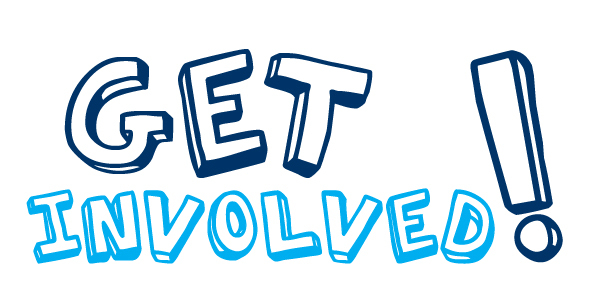 